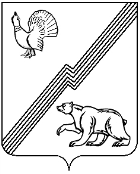 ДУМА ГОРОДА ЮГОРСКАХанты-Мансийского автономного округа – Югры                                               РЕШЕНИЕот 25 октября 2022 года                                                                                                  № 113О развитии предпринимательствав городе Югорске 	Рассмотрев информацию департамента экономического развития и проектного управления администрации города Югорска о развитии предпринимательства в городе ЮгорскеДУМА ГОРОДА ЮГОРСКА РЕШИЛА:1. Принять к сведению информацию о развитии предпринимательства в городе Югорске (приложение).2. Настоящее решение вступает в силу после его подписания.Председатель Думы  города Югорска					Е.Б. Комисаренко«25» октября 2022 года(дата подписания)Приложениек решению Думы города Югорска от  25 октября 2022 года № 113    Развитие предпринимательства в городе Югорске В целях решения вопроса местного значения органов местного самоуправления «содействие развитию малого и среднего предпринимательства» в городе Югорске реализуются мероприятия муниципальных программ города Югорска по оказанию финансовой, имущественной, информационной, консультационной поддержки субъектов предпринимательства и способствующие созданию условий для развития малого и среднего предпринимательства, формирования конкурентной среды в экономике.По состоянию на 01.10.2022 количество субъектов малого и среднего предпринимательства (далее - субъекты МСП) на территории города Югорска, включенных в Единый реестр субъектов малого и среднего предпринимательства Федеральной налоговой службы Российской Федерации (далее – Единый реестр), составляет 1160 единиц. За период с начала 2020 года по настоящее время  число субъектов предпринимательства с учетом самозанятых граждан увеличилось с 1677 до 2583, то есть в 1,5 раза.Динамика численности субъектов малого и среднего предпринимательства  и «самозанятых»Как видно из таблицы структура занятых в малом предпринимательстве меняется - уменьшилось количество субъектов, имеющих статус «субъекты МСП» и кратно увеличилось число  «самозанятых» - предпринимателей и граждан, применяющих систему налогообложения «налог на профессиональный доход».Такой тенденции способствует комфортность данного налогового режима: при минимальной экономической деятельности можно осуществлять легальный бизнес с посильной налоговой нагрузкой без лишних затрат на бухгалтерскую отчетность, контрольно-кассовую технику, без оплаты взносов во внебюджетные фонды, без риска проверок.Часть субъектов стали самозанятыми, сохранив статус субъектов МСП, режим это позволяет.Налог на профессиональный доход в сегодняшних условиях зачисляется в региональный бюджет, вместе с тем основными направлениями бюджетной политики Ханты-Мансийского автономного округа - Югры на 2023 год и на плановый период 2024 и 2025 годов планируется передать доходы, поступающие от специального налогового режима «Налог на профессиональный доход» в бюджеты муниципальных образований в форме дотаций. Данная мера направлена на вовлечение органов местного самоуправления в работу по увеличению числа и легализации самозанятых граждан, созданию комфортного бизнес-климата и, как следствие, достижению целевого показателя по наращиванию численности занятых в сфере малого и среднего предпринимательства.В отсутствии официальных статистических данных о финансовых результатах, обороте продукции в малом предпринимательстве, одним из критериев, позволяющих сделать выводы о стабильности развития предпринимательства является информация о динамике поступления в местный бюджет доходов от уплаты налогов на совокупный доход (упрощенная система налогообложения, патентная система, единый сельскохозяйственный налог).Динамика доходов в бюджет города Югорска от субъектов предпринимательствамлн. руб.В 2021 году отмечен рост на 16,3%, по оценке текущего года объемы поступлений по налогам на совокупный доход ожидаются на уровне 2021 года. Кроме того, ежегодно в бюджет города поступает неналоговых доходов порядка 12 млн. рублей от субъектов МСП в виде платы за пользование муниципальным имуществом и земельными участками.Структура сферы малого предпринимательства по видам экономической деятельности в течение последних трех лет остается практически неизменной. Наибольшее число зарегистрированных малых предприятий и индивидуальных предпринимателей по-прежнему приходится на сферу торговли и общественного питания. При этом в сфере торговли, в дополнение к классическим каналам торговли, отмечается широкое распространение интернет-торговли, как быстроразвивающейся отрасли, что подтверждается увеличением количества пунктов выдачи интернет-заказов, таких как, например, «Wildberries» и «Ozon». Производственная сфера мало привлекательна для предпринимателей, эта сфера высокозатратна, требует долгосрочных вложений и роста объемов производства. Темпы развития сдерживает отсутствие собственных средств, отсутствие надежного рынка сбыта.Представители промышленного производства в Югорске единичны. Эта отрасль экономики требует большего внимания и нуждается в системной поддержке, разовой поддержкой на «старт» бизнеса не достаточно.Отраслевая структура видов деятельности субъектов предпринимательской деятельности по состоянию на 01.10.2022%Субъектами МСП города произведено:В 2022 году на рынке пищевой промышленности прекратили деятельность два крупных фермерских хозяйства. Эта ниша в настоящее время не замещена, производственные мощности действующих фермеров рассчитаны только на выпуск продукции, промышленная переработка (переработка в промышленных масштабах) не планируется.Несмотря на сложные условия работы в период пандемии, нестабильную социально-экономическую ситуацию связанную с санкционным давлением, субъектами предпринимательства введено в эксплуатацию 9 объектов общей стоимостью капиталовложений порядка 109,0 млн. рублей (промышленные и производственные базы, магазин автозапчастей, офисно-складское здание, гаражный комплекс).Развитию предпринимательства способствует проводимая на территории города работа Ресурсного центра бюджетного учреждения «Югорский комплексный центр социального обслуживания населения»  и казенного учреждения «Югорский центр занятости населения».С 2021 года «Югорский комплексный центр социального обслуживания населения» в рамках направления деятельности «Социальное сопровождение граждан, заключивших социальный контракт и реализующих программу социальной адаптации» оказывает государственную социальную помощь малообеспеченным гражданам посредством заключения социальных контрактов на осуществление индивидуальной предпринимательской деятельности. Так, в 2021 году было заключено 39 социальных контрактов на общую сумму 8,5 млн. рублей, поддержку получили 37 индивидуальных предпринимателей и 2 личных подсобных хозяйства. В 2022 году заключено 57 социальных контрактов на общую сумму 14,5 млн. рублей, помощь оказана 55 индивидуальным предпринимателям и 2 личным подсобным хозяйствам. «Югорским центром занятости населения» предоставлена единовременная финансовая помощь при государственной регистрации субъектов предпринимательства и физических лиц, в качестве плательщика налога на профессиональный доход. В 2021 году 21 индивидуальный предприниматель получил поддержку на общую сумму 4,62 млн. рублей. В 2022 году такую поддержку получили 10 граждан, зарегистрировавших самозанятость, и 12 индивидуальных предпринимателей, общая сумма 4,84 млн. рублей.Сохранению и дальнейшему развитию предпринимательства в городе способствует участие администрации города Югорска в реализации национального проекта «Малое и среднее предпринимательство и поддержка индивидуальной предпринимательской инициативы». Участие в реализации национального проекта осуществляется в форме финансовой поддержки субъектов МСП в виде возмещения части затрат в  рамках региональных проектов «Акселерация субъектов малого и среднего предпринимательства» и «Создание условий для легкого старта и комфортного ведения бизнеса». Мероприятия по данным проектам закреплены в подпрограмме «Развитие малого и среднего предпринимательства» муниципальной программы города Югорска «Социально-экономическое развитие и муниципальное управление». Мероприятия реализуются на условиях софинансирования (95% окружной бюджет, 5% местный бюджет), в текущем году объем финансирования составил 2 858,4 тыс. руб. (бюджет города – 142,9 тыс. рублей, бюджет автономного округа – 2 715,5 тыс. рублей). Средства освоены в полном объеме, поддержку в виде безвозмездных субсидий получили 38 субъектов МСП:1)	 по региональному проекту «Создание условий для легкого старта и комфортного ведения бизнеса»  -1 субъект МСП на сумму 293,2 тыс. рублей;2)	по региональному проекту «Акселерация субъектов малого и среднего предпринимательства» - 37 субъектов на сумму 2 565,2 тыс. рублей:- компенсация части затрат на аренду нежилых помещений - 18 субъектов МСП (1 297,9 тыс. рублей);- компенсация части затрат на приобретение оборудования - 11 субъектов МСП (1 060,8 тыс. рублей);- компенсация части затрат на оплату коммунальных услуг - 8 субъектов МСП (206,5 тыс. рублей).В рамках муниципальной программы города Югорска «Развитие образования» оказывается поддержка предпринимателям, осуществляющим деятельность в сфере дошкольного образования. Финансовая поддержка за счет бюджетных средств посредством предоставления «сертификата дошкольника», а также субвенций на реализацию основных образовательных программ дошкольного образования, позволяет предпринимателям организовать качественное предоставление услуг и снизить размер родительской платы в частных детских садах.Сумма предоставленных субсидийРазвитию предпринимательства способствует имущественная поддержка субъектов МСП и самозанятых. Перечень муниципального имущества города Югорска, предназначенного для предоставления во владение и (или) в пользование субъектам МСП и самозанятым включает 10 объектов (9 земельных участков и 1 помещение), 7 из которых предоставлены в аренду. В целях создания точек креативного пространства, развития внутреннего туризма на территории музейно-туристического комплекса «Ворота в Югру» самозанятым гражданам выданы разрешения на размещение объектов для организации зон отдыха. В текущем году на территории музейно-туристического комплекса размещены глемпинг и гриль-парк «Эссландия». Гриль-парк пользуется большим спросом у горожан и гостей города, в дальнейшем на территории гриль-парка планируется оборудовать площадки для игр и отдыха. В целях организации максимально насыщенного отдыха гостей гриль-парка, ведется активная работа по привлечению иных предпринимателей, специализирующихся в данном направлении.  Во взаимодействии с  «Фондом поддержки предпринимательства Югры «Мой Бизнес» осуществляется образовательная поддержка. Уникальность образовательных мероприятий заключается в сформированном и подготовленном Фондом внутреннем ресурсе бизнес-тренеров, который в настоящее время в себя включает 40 действующих предпринимателей. Самые востребованные темы связаны с последними изменениями в законодательстве, с введением новых требований контрольно-надзорных органов, с изучением современных технологий продвижения, продаж, управления персоналом.В целях оказания информационно-консультационной поддержки на постоянной основе проводятся устные консультации специалистами отдела развития потребительского рынка и предпринимательства. Информационные материалы размещаются в специальной группе «БизнесЮгорскХМАО» мессенджера Viber, публикуются на официальном сайте в подразделе «Экономика – Предпринимательство», а также на периодической основе в официальных аккаунтах социальных сетей администрации города Югорска.Предпринимательство играет немалую роль в экономической стабильности муниципального образования. Наряду с крупными предприятиями  эта отрасль обеспечивает население необходимыми товарами и дает рабочие места. В настоящее время наша страна столкнулась с проблемами, значительно осложняющими ситуацию в экономике страны, – это последствия пандемии коронавируса и санкционное давление. Эти проблемы не могли не отразиться и на состоянии предпринимательского сообщества города Югорска. Все эти факторы привели к тому, что теперь необходимо приложить больше усилий, чтобы не дать уровню экономики резко и значительно снизиться, а значит необходимо принимать меры по поддержке субъектов МСП.Такие меры принимаются  на всех уровнях власти, начиная с налоговых послаблений в отношении федеральных, региональных и местных налогов до адресной финансовой поддержки. Вложения в бизнес должны вернуться в бюджет в качестве налоговых поступлений, отразиться на качестве услуг предоставляемых населению, пополнить экономику города новыми проектами и новой продукцией.Уровень развития предпринимательства отражает состояние многих сфер жизнедеятельности города, в существующих на сегодняшний день обстоятельствах сложно говорить о работе над развитием и ростом предпринимательства - основная задача сохранить уровень экономики (вернуться для начала к тому уровню, которого уже достигли в 2020 году).Наименование показателя202020219 мес. 2022 годаКоличество субъектов МСП, из них: 123511991160юридические лица353330313индивидуальные предприниматели 882869847«Самозанятые»44210371423Наименование показателя 202020219 мес. 2022Налог на совокупный доход102,6(102,4 % к плану)119,3 (107,0% к плану)96,2 (106,3 % к плану)Вид деятельности2020202101.10.2022Торговля иобщественное питание33,635,137,1Обрабатывающиепроизводства4,24,44,6Строительство12,111,09,9Услуги населению20,319,518,4Операции с недвижимостью и консалтинг10,610,49,9Деятельность СМП в социальной сфере7,07,07,6Прочие12,212,612,5Наименование продукции202020219 мес. 2022Хлеб и хлебобулочные изделия, т1 716,01 642,91 221,4Колбасные изделия, т39,223,3-Молоко, прошедшее промышленную переработку, т2 341,32 190,1-Пиломатериал, тыс. м333,533,330,5Заготовка и вывозка древесины, тыс. м398,6110,160,2Наименование показателя202020219 мес. 2022Субсидия на финансовое обеспечение затрат в связи с оказанием услуг при осуществлении образовательной деятельности по реализации образовательных программ дошкольного образования, млн. руб.15,215,610,8Субсидия на финансовое обеспечение места в организации, осуществляющей образовательную деятельность по реализации образовательных программ дошкольного образования («Сертификат дошкольника»), млн. руб. / кол-во сертификатов 3,7 / 534,0 / 932,1 / 41